InformationName:Löwenlaterne – Schablonen für Kreis, Mund und Augen URL:https://grundschullernportal.zum.de/wiki/Datei:Loewenlaterne-schablonen.docx Thema: Löwenlaterne bastelnAutor:Johannes KüblerHinweise:Die Schablonen für Mund und Augen können direkt auf farbiges DinA4-Papier gedruckt werden.Lizenz: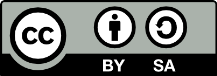 Die Datei wurde unter der Lizenz „Creative Commons Namensnennung – Share Alike“ in Version 4.0 (abgekürzt „CC-by-sa 4.0“) veröffentlicht. Den rechtsverbindlichen Lizenzvertrag finden Sie unter https://creativecommons.org/licenses/by-sa/4.0/legalcode.de  Quelle(n): eigene ArbeitBildnachweise:-Version:1.0 (30.10.2019)